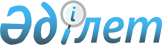 О признании утратившим силу постановления Правительства Республики Казахстан от 25 февраля 2014 года № 151 "Об утверждении стандартов государственных услуг, оказываемых Национальным космическим агентством Республики Казахстан"Постановление Правительства Республики Казахстан от 7 августа 2015 года № 603      ПРЕСС-РЕЛИЗ      Правительство Республики Казахстан ПОСТАНОВЛЯЕТ:



      1. Признать утратившим силу постановление Правительства Республики Казахстан от 25 февраля 2014 года № 151 «Об утверждении стандартов государственных услуг, оказываемых Национальным космическим агентством Республики Казахстан» (САПП Республики Казахстан, 2014 г., № 11, ст. 104).



      2. Настоящее постановление вводится в действие со дня его первого официального опубликования.      Премьер-Министр

      Республики Казахстан                     К. Масимов
					© 2012. РГП на ПХВ «Институт законодательства и правовой информации Республики Казахстан» Министерства юстиции Республики Казахстан
				